АДМИНИСТРАЦИЯ ГОРОДСКОГО ОКРУГА «ГОРОД КИЗЕЛ»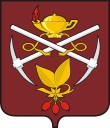 Р А С П О Р Я Ж Е Н И Е05.09.2022                                                                                          № 350-р О внесении изменений  в состав комиссиипо проведению инвентаризации объектов незавершенного строительства на территории городского округа «Город Кизел» Пермского краяДля конструктивной работы постоянно действующей комиссии по проведению инвентаризации объектов незавершенного строительства и затрат по объектам незавершенного строительства, руководствуясь п.11 ч.2 ст.44 Устава городского округа «Город Кизел» Пермского края:1. 	Внести в состав постоянно действующей комиссии  по списанию объектов незавершенного строительства на территории городского округа Город Кизел Пермского края, утвержденной  распоряжением администрации городского округа «Город Кизел» от 30.12.2021 № 451-р, следующие изменения:1.1. исключить из состава комиссии: «Балабанову                          -бухгалтера МКУ «Централизованная  бухгалтерияМарину Сергеевну               муниципальных учреждений образования г.Кизела»»;1.2. включить в состав комиссии:«Дудыреву                            - начальника материального отдела  МКУ  Татьяну Валерьевну            «Централизованная бухгалтерия муниципальных                                                учреждений образования г.Кизела»».2.   Настоящее распоряжение вступает в силу с момента подписания.	3. Возложить контроль за исполнением настоящего распоряжения на заместителя главы администрации города Кизела по развитию инфраструктуры и ЖКХ Пихтовникова И.Ю.Глава города Кизела                                                                                    А.В.Родыгин 